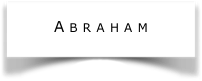 De sa vie, le Nouveau Testament ou Nouveau Pacte ou Pacte Neuf d’Abraham, (comme traduit Chouraqui), retient surtout sa foi en plusieurs occasions :1/ son départ2/ la promesse d’une descendance innombrable et le sacrifice d’Isaac (la ligature selon le Coran).Abraham est « l’Ami de Dieu » (Is 41,8), le Père des croyants et de toutes les nations. (Jacques 2,23)1/ Sa Foi : « Par la foi, par sa confiance en Dieu »Répondant à l’appel, Abraham obéit et partit dans le pays qu’il devait recevoir en héritage ; il partit sans savoir où il allait. (Heb 11,8)Par la foi, il vient résider en étranger dans la Terre Promise habitant sous la tente avec Isaac et Jacob, cohéritiers de la même promesse.« Abraham eut foi en Dieu et cela lui fut compté comme Juste, c’est-à-dire, il fut considéré comme juste devant Dieu (Rom. 4,3).2/ La promesse d’une descendance et sacrifice d’Isaac« Par la foi, Abraham, mis à l’épreuve, a offert Isaac , il offrait son fils unique alors qu’il avait reçu les promesses et qu’on lui avait dit : « c’est par Isaac qu’une descendance te sera assurée » selon la Genèse 21.2. « Même un mort se disait-il, Dieu est capable de le ressusciter ». Aussi, dans une sorte de préfiguration, Abraham retrouva son fils. (Heb 11,17-19)Dans la « Lettre de Jacques » celui-ci affirme : « Abraham est notre Père » Math. 3.9. « Il fut déclaré Juste. » (Jacques 2,21)En effet, c’est par la foi qu’il agissait et son action qui s’enracine dans sa foi complète le fait qu’il soit Juste devant Dieu. « Et Abraham reçut le nom d’Ami de Dieu ».« Vous constaterez que l’on est Juste devant Dieu par ce que l’on fait et pas seulement par la confiance qu’on porte à Dieu » Jacques 2.21-59.Sans les œuvres » », la foi est morte !ConclusionAbraham est « l’Ami de Dieu » selon Isaïe 4.18, repris par Jacques, nous venons de le voir et repris par le Coran sourate 4 v.125.Il est le « Père des Croyants » Rom. 3.27 - Jn 8.33-59.Abraham est « Notre Père »« En effet, c’est par la confiance en Dieu qu’on devient héritier afin que ce soit par la bonté de Dieu et que la promesse demeure pour toute la descendance d’Abraham, non seulement pour ceux qui se réclament de la Loi Mosaïque mais pour ceux qui se réclament de la confiance qu’Abraham a mise en Dieu. »Dieu dit : « J’ai fait de toi le père d’un grand nombre de peuples ».Il ne faiblit pas dans la foi en considérant son corps … Devant la promesse divine, Abraham ne succomba pas au doute mais il fut fortifié par sa confiance et rendit gloire à Dieu.C’est ainsi que, finalement, tous les peuples de toutes les nations sont appelés à la Liberté des enfants de Dieu qui dit à Abraham : « Toutes les nations seront bénies en Toi » Gen 1.23.Ainsi, dit St-Paul aux Galates 3.9 : « Ceux qui sont croyants sont bénis avec Abraham « Le Croyant ».« Nul n’est considéré comme Juste par la Loi seule mais par la Foi, la confiance en Dieu ».Pour les chrétiens, c’est Jésus qui a libéré tous les Justes de la Loi, mais il n’en n’a pas le monopole. Tout homme est appelé à être libéré de toutes lois qui oppriment. Le message est pour toutes les nations. Tout croyant est Fils d’Abraham. Les chemins vers Dieu en lui donnant sa foi sont variés. Seule, la confiance compte exprimée ou non par une Loi qui n’est qu’un chemin, mais il faut des chemins.Oui, Abraham est le Père de tous les hommes originaires de chacune des nations qui existent dans le monde car chaque homme qui refuse de se plier à une loi enracinée dans un pouvoir quelconque (politique ou religieux), chaque homme qui fait confiance à sa conscience, c’est-à-dire qui obéit au Créateur qu’il connait ou ne connait pas, cet homme est Fils d’Abraham.Qui que tu sois « va » quitte ton pays des certitudes. Persuade-toi que tu es une Homme capable d’aimer et de comprendre. Ta conscience te dicte le pays que tu dois, avec tes frères construire inlassablement, un pays où coulent le lait et le miel de l’amour et où chantent inlassablement les oiseaux de la liberté...« Va » Fils d’Abraham. Ta postérité est plus nombreuse que les étoiles du ciel et le sable de la mer - Courage lève-toi et pars -                                          Max Bobichon                                          Mai 2019